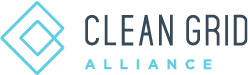 POSITION DESCRIPTIONPosition: 		Communications Associate, Siting Program, Clean Grid AllianceDate:			May 4, 2021Reports to:		Director of CommunicationsApplications Due By:	May 21, 2021Do you like renewable energy? Would you enjoy educating others about renewable energy?Are you interested in working with a dynamic, advocacy organization?Come join our team and help communicate about locating wind and solar projects in the Midwest!ORGANIZATION DESCRIPTION: Clean Grid Alliance (CGA) is a non-profit organization whose 45+ members include non-profit environmental, public interest and clean energy advocacy organizations, farmer organizations, wind, solar, and energy storage developers and manufacturers, and other businesses that support the development of renewable energy.  CGA is a vital player in the fast-changing renewable energy sector. Renewable energy is growing rapidly and includes wind, solar, storage, and other emerging technologies—all of which will need CGA's expertise and engagement in the years to come.  CGA’s current footprint includes nine states: North Dakota, South Dakota, Minnesota, Iowa, Wisconsin, Michigan, Illinois, Indiana and Missouri.POSITION DESCRIPTION:Clean Grid Alliance is looking for a Communications Associate to coordinate state and regional communications activities across a 7-state footprint, monitor renewable energy siting opposition activity across the region; coordinate stakeholder/peer learning webinars and other communications duties. This is a permanent, full time position based in our St. Paul, MN office at 570 Asbury Street, Suite 201, St. Paul, MN 55104.RESPONSIBILITIES WILL INCLUDE:Opposition Research & Tracking (40%)Track and map adverse siting ordinances/moratoria (7 states)Design and implement proactive earned media strategy for “at-risk” communities and surrounding areasTrack opposition groups on social media; prepare responses for “myths”Develop fact sheets that address common mythsShare opposition tracking intelligence between teams on a regular basisUse opposition tracking intelligence to guide communications activitiesCommunications Support and Writing (40%)Write and place editorials, Letters to the Editor and/or press releases in targeted state-wide publicationsPitch subject matter experts for radio interviews, as directedDevelop plan to offer Solar/Wind 101 webinars, and create or assist with development of presentation materialsArrange reporter education meetings, as neededGenerate fact sheets and other materials, as neededHelp update and maintain media listsToolkit (10%)Review and inventory existing contents; update and add to resources availableCreate repository of earned media postsLog opposition activityStakeholder/Peer Learning Sessions (10%)Coordinate webinars, including contacting speakers, scheduling, facilitating meetings, technical coordination, follow-up, and surveysFacilitate invitations to stakeholder groups Maintain listsQUALIFICATIONS:Bachelor’s Degree required2-3 years’ experienceExcellent oral and written communication skills. Detail-oriented and organized Efficiency and persuasiveness in oral and written communications requiredStrong interest in research and energy issuesStrong organizational skills Experience working with large groups of individuals/organizations with different points of view required Proven ability to meet frequent deadlines and balance multiple tasksExperience with Microsoft Office applications, including PowerPoint, Outlook and Zoom requiredExperience with design applications such as InDesign desiredExperience with Constant Contact desiredDedication to advancing the cause of renewable energy highly desiredSALARY AND BENEFITS:The salary range for the Communications Associate, Siting Program position is $36,000 - $38,000, but depends upon experience and the candidate’s qualifications. Excellent benefits including employer paid health and dental insurance, generous vacation, paid holidays, and employer contribution to retirement plan after employee is vested.TO APPLY:Please submit a cover letter, resume and salary requirements to kwelf@cleangridalliance.org with the subject Communications Associate, Siting Program.  Word and PDF format are preferred.No calls please; direct applicants only, no search or placement firms. Clean Grid Alliance is an equal opportunity employer, and hires regardless of race, religion, color, national origin, sex, disability, age, veteran status, and other protected status as required by law. 